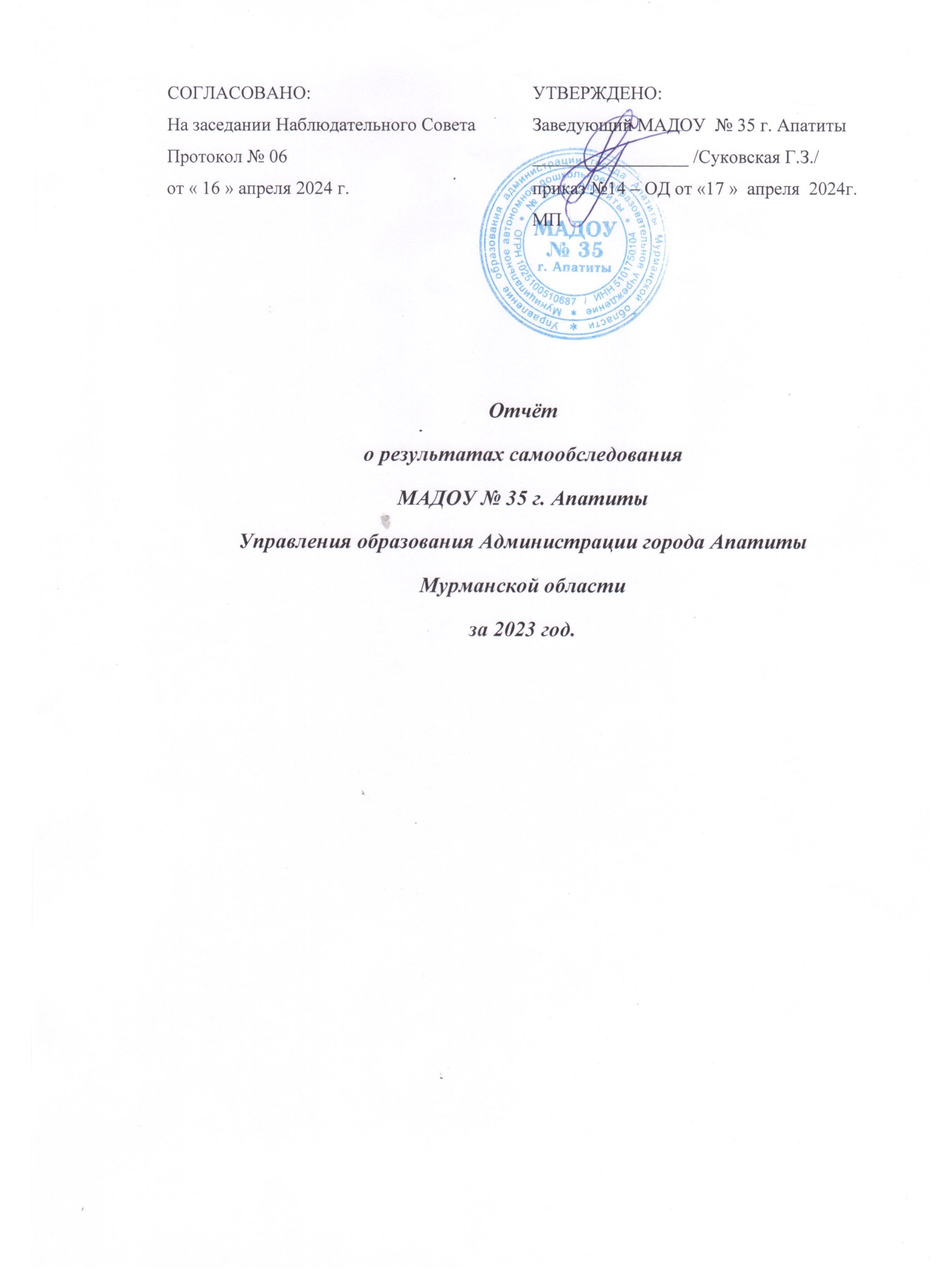 Отчёт подготовлен в соответствии с п. 3 ч. 2 ст. 29 ФЗ от 29.12.2012 г. № 273-ФЗ «Об образовании в РФ», на основании Приказа Минобрнауки России от 10.12.2013 № 1324 «Об утверждении показателей деятельности образовательной организации, подлежащей самообследованию».СодержаниеI. Аналитическая часть.Юридический адрес: Российская Федерация,184209, Мурманская область, город Апатиты, улица  Дзержинского, 21E-mail: dou 35 -apatity@bk.ru 		Учредитель: Администрация  города Апатиты, в лице  Управления образования Администрации города  Апатиты Мурманской области. Юридический адрес: 184209, Мурманская область, город Апатиты,  улица Дзержинского, дом 55.Руководитель учреждения: заведующий  Суковская Галина ЗафарьевнаЛицензия на осуществление образовательной деятельности: регистрационный номер № Л035-01232-51/00213470  Дата предоставления лицензии: 19 декабря 2016Лицензия на медицинскую деятельность: ЛО – 51 – 01 – 002174 от 12 сентября 2019 года.Официальное полное наименование МАДОУ:муниципальное  автономное  дошкольное образовательное учреждение № 35 г.АпатитыОфициальное сокращенное наименование МАДОУ:  МАДОУ № 35 г.АпатитыГод основания учреждения – 2015 г. 2 отдельно стоящих типовых 2-х этажных здания, с проектной мощностью 6 групп каждое. Общая площадь земельного участка – 3820 кв.м. (корпус 1) и 4087 кв.м. (корпус 2). Территория огорожена забором, благоустроена, проведено озеленение, по периметру  высажены зеленые насаждения. Имеются 10 прогулочных участков,  спортивная площадка для развития основных движений.    Детский сад расположен в жилом микрорайоне города Апатиты. Нахождение внутри жилого массива, близость общеобразовательных учреждений (МОУ СОШ  № 15, № 14, МБДОУ № 31, № 50), сеть транспортных коммуникаций обеспечивает доступность дошкольного учреждения для жителей микрорайона. Дошкольное учреждение имеет высокий статус среди жителей города. Для ведения образовательной деятельности, сохранения и укрепления здоровья детей в МАДОУ оборудованы:Цель деятельности ОО — осуществление образовательной деятельности по реализации образовательных программ дошкольного образования, присмотр и уход за детьми. Предметом деятельности ОО является реализация в соответствии с ФГОС ДО образовательных программ дошкольного образования. Режим работы ОО и длительность пребывания в нём воспитанников определяется Уставом. Общий режим работы ОО - пятидневная рабочая неделя.  Длительность работы - с 07.00 до 19.00. Выходные: суббота, воскресенье, праздничные дни. Работа групп организована по времени пребывания детей, группы функционируют в режиме полного дня, 12-ти часового пребывания воспитанников.Оценка образовательной деятельности             Образовательная деятельность в МАДОУ № 35 г. Апатиты организована в соответствии с Федеральным законом от 29.12.2012 № 273-ФЗ «Об образовании в Российской Федерации», ФГОС дошкольного образования.  С 01.01.2021 года детский сад функционирует в соответствии с требованиями СП 2.4.364820 «Санитарно-эпидемиологические требования к организациям воспитания и обучения, отдыха и оздоровления детей и молодежи»,  с 01.03.2021 года — дополнительно с требованиями СанПиН 1.2.3685-21 «Гигиенические нормативы и требования к обеспечению безопасности и (или) безвредности для человека факторов среды обитания».  Учреждение создает условия для реализации гарантированного гражданам Российской Федерации права на получение общедоступного и бесплатного дошкольного образования. В ДОУ созданы условия, обеспечивающие эффективную реализацию образовательного процесса. Учреждение реализует образовательную программу дошкольного образования МАДОУ № 35 г.Апатиты, где представлена модель организации образовательного процесса, ориентированного на личность воспитанника и учитывающая вид дошкольного образовательного учреждения, а также приоритетное направление деятельности. Реализация образовательных программ:до 01.09.2023 г. - Основная образовательная программа дошкольного образования МАДОУ № 35 г. Апатиты;  ОП ДО разработана с учетом содержания инновационной   программы   дошкольного образования «От рождения до школы» / Под ред. Н.Е. Вераксы, Т.С. Комаровой, Э.М. Дорофеевой. – 6-е изд., доп. - М.МОЗАИКА - СИНТЕЗ, 2021.- 368 с.Часть Программы, формируемая участниками образовательных отношений, разработана на основе парциальных программ, представленных выбранными участниками образовательных отношений. –– Учебно-методического пособия по основам безопасности жизнедеятельности детей старшего дошкольного возраста «Основы безопасности детей дошкольного возраста»./ Авдеевой Н.Н., Князевой Н.Л., Стеркиной Р.Б.-СПб: «ИЗДАТЕЛЬСТВО «ДЕТСТВО-ПРЕСС», 2019.-144с.  – Программой по музыкальному воспитанию детей дошкольного возраста «Ладушки» И. Каплуновой, И. Новоскольцевой. – ООО «Невская нота», 2010. – 65 с. Рекомендовано Комитетом по образованию г. Санкт-Петербург. - Так же часть Программы, формируемая участниками образовательных отношений, направлена на развитие у детей старшего дошкольного возраста навыков адекватного поведения в различных непредвиденных и нестандартных ситуациях и предусматривает включение обучающихся в процессы ознакомления с региональными особенностями Кольского Заполярья, Мурманской области.   С 01.09.2023 года образовательная деятельность ведется на основании утвержденной образовательной программы дошкольного образования (ОП ДО), которая составлена в соответствии с Федеральным государственным образовательным стандартом дошкольного образования (ФГОС ДО), Федеральной образовательной программой дошкольного образования (ФОП ДО) и санитарно-эпидемиологическими правилами и нормативами. Программа состоит из обязательной и вариативной частей. Обязательная часть ОП ДО оформлена с учетом ФОП ДО.  Вариативная часть включает парциальные программы, которые отражают специфику ОО, индивидуальные потребности воспитанников, мнение их родителей (законных представителей) и условия, в которых проходит педагогический процесс:– Учебно-методического пособия по основам безопасности жизнедеятельности детей старшего дошкольного возраста «Основы безопасности детей дошкольного возраста»/ Авдеевой Н.Н., Князевой Н.Л., Стеркиной Р.Б.-СПб: «ИЗДАТЕЛЬСТВО «ДЕТСТВО-ПРЕСС», 2019.-144с.  – Программой по музыкальному воспитанию детей дошкольного возраста «Ладушки» И. Каплуновой, И. Новоскольцевой. – ООО «Невская нота», 2010. – 65 с. Рекомендовано Комитетом по образованию г. Санкт-Петербург.Программа реализуется на русском языке. Форма обучения - очная.  Сроки получения дошкольного образования устанавливаются федеральным государственным образовательным стандартом дошкольного образования.Вывод: ОО функционирует в соответствии с нормативными документами в сфере образования Российской Федерации. Образовательная деятельность в ОО соответствует установленному показателю муниципального задания.Оценка системы управления организации Управление МАДОУ №35 г.Апатиты осуществляется в соответствии с действующим законодательством и Уставом детского сада.Управление детским садом строится на принципах единоначалия и коллегиальности. Коллегиальными органами управления являются: наблюдательный совет, педагогический совет, общее собрание работников. Единоличным исполнительным органом является руководитель – заведующий.Органы управления, действующие в МАДОУ №35 г.Апатиты.В 2023 году в систему управления детским садом продолжили  внедрять  элементы электронного документооборота. Дополнительно расширили обязанности старшего воспитателя по контролю за качеством образования и добавили контроль организации дистанционного обучения.По итогам 2023  года система управления детского сада оценивается как эффективная, позволяющая учесть мнение работников и всех участников образовательных отношений. В следующем году изменение системы управления не планируется.1.3. Оценка содержания и качества подготовки воспитанниковЧисленный состав контингента детей – 209  детей  (на 31.12.2023 г.).Группа раннего возраста № 1 – 16 детей;Группа раннего возраста № 2 – 15 детей;Первая младшая группа № 1 – 15 детей;Первая младшая группа № 2 - 17 детей;Вторая младшая №1   – 17 детей;Вторая младшая № 2 – 19 детей;Средняя группа №1 – 24 ребенка;Старшая группа  №1 – 20 детей;Старшая группа №2 – 21 ребенок;Подготовительная группа №1 – 23 ребенка;Подготовительная группа №2  – 22 ребенка.Всего детей раннего возраста – 63 детей, детей дошкольного возраста –146.Структура комплектования: 4  группы  общеразвивающей  направленности для детей  раннего возраста от года  до 3 лет;7 групп общеразвивающей  направленности для детей  дошкольного возраста от 3  до 7 лет.В ДОО предоставляются льготы по оплате за содержание детей (воспитанников): в соответствии со ст. 65 Федерального закона «Об образовании в Российской Федерации»: родителям (законным представителям) выплачивается компенсация в размере, 20% среднего размера родительской платы за присмотр и уход за детьми, 50% среднего размера такой платы на второго ребенка, 70% размера такой платы на третьего ребенка и последующих детей, 100% размера оплаты участникам СВО. Право на получение компенсации имеет один из родителей (законных представителей), внесших родительскую плату за присмотр и уход за детьми в ДОО.В 2023 году в МАДОУ № 35 г.Апатиты прошли адаптацию 40 детей  в здании №1. Оценив данные, полученные в результате обследования, провели диагностику по психолого-педагогическим параметрам готовности ребенка к посещению ДОУ. Определив проблемы, которые могут возникнуть у ребенка в период адаптации, сделали прогноз течения адаптации. Прогнозирование течения адаптации позволило выявить «группу риска» - это дети, которые не готовы к поступлению в детский сад.Диагностическая работа по выявлению уровня развития воспитанников проводится в два этапа: сентябрь — первичная диагностика, май — итоговая диагностика. Для проведения диагностики педагоги использовали произвольные формы на основе малоформализованных диагностических методов: наблюдение, свободные беседы, анализ продуктов детской деятельности, специальные диагностики ситуации, дополнительные методики по образовательным областям. Для фиксации результатов диагностики были использованы карты диагностики.  В апреле 2023 года педагогами проводилась оценка индивидуального развития детей в рамках педагогической диагностики.  Используемые методы: наблюдение, анализ продуктов детской деятельности и игровой деятельности не приводят к переутомлению воспитанников и не нарушают ход образовательного процесса.  Результаты мониторинга образовательной деятельности по образовательным областям.Хорошие результаты достигнуты благодаря использованию в работе методов, способствующих развитию самостоятельности, познавательных интересов воспитанников. Результаты образовательного мониторинга показывают преобладание детей с высоким и средним уровнями развития, что говорит об эффективности педагогического процесса в ДОО.Результаты анкетирования родителей (законных представителей) подготовительной к школе группы показали, что 99 % родителей (законных представителей) удовлетворены качеством образования в ДОО.Организация педагогического процесса отмечается гибкостью, ориентированностью на возрастные и индивидуальные особенности детей, что позволяет осуществить личностно-ориентированный подход к воспитанникам. Содержание образовательной работы соответствует требованиям социального заказа родителей (законных представителей), обеспечивает обогащенное развитие детей за счет использования образовательной программы дошкольного образования.1.4. Оценка организации образовательного процессаВ основе образовательного процесса в ОО лежит взаимодействие педагогических работников, администрации и родителей (законных представителей).  Основными участниками образовательного процесса являются обучающиеся, родители (законные представители), педагоги.  Образовательную деятельность с обучающимися педагоги организуют в следующих направлениях: – ОД (занятия), которую проводят в процессе организации различных видов детской деятельности; – ОД, которую проводят в ходе режимных процессов; – самостоятельная деятельность обучающихся; – взаимодействие с семьями детей по реализации образовательной программы ДО. Продолжительность занятий соответствует СанПиН 1.2.3685-21 и составляет: • в группах с детьми от 1,5 до 3 лет — до 10 мин; • в группах с детьми от 3 до 4 лет — до 15 мин; • в группах с детьми от 4 до 5 лет — до 20 мин; • в группах с детьми от 5 до 6 лет — до 25 мин; • в группах с детьми от 6 до 7 лет — до 30 мин. Основной формой детской деятельности является игра. Образовательная деятельность с детьми строится с учетом индивидуальных особенностей детей и их способностей. Выявление и развитие способностей воспитанников осуществляется в любых формах образовательного процесса. Особое внимание в режиме дня уделялось соблюдению баланса между разными видами активности детей (умственной, физической и др.).  Продуманная организация питания, сна, содержательной деятельности каждого ребенка обеспечивали хорошее самочувствие и активность детей.  Под постоянным контролем было соблюдение всех гигиенических требований к температурному, воздушному и световому режиму в помещениях ОО.  Содержание образовательного процесса и психолого-педагогическая работа представлены по образовательным областям: физическое развитие, речевое развитие, познавательное развитие, художественно-эстетическое развитие, социально-коммуникативное развитие. Основной формой и ведущим видом детской деятельности являлась игра.  В процессе образовательной деятельности с детьми использовались различные педагогические технологии. Современные образовательные технологии выбирались педагогами на основе целостного подхода к личности ребенка, с учетом естественной динамики развития.  Во исполнение Указа Президента от 27.06.2022 № 401 на педагогическом совете был рассмотрен и согласован план мероприятий, приуроченных к Году педагога и наставника. В течение года со всеми участниками образовательных отношений были проведены тематические мероприятия. Так, в рамках реализации плана с дошкольниками проводились тематические беседы и занятия, на которых педагоги рассказывали о профессии воспитателя. С родителями (законными представителями) воспитанников были организованы тематические выставки в разных форматах.  МАДОУ №35 г.Апатиты стало организатором  межмуниципальных и муниципальных мероприятий, посвященных Году педагога и наставника:«Радуга на ладошках» - межмуниципальный конкурс рисунков детей раннего возраста по теме «Я рисую Ваш портрет…»;«Воспитываем вместе!» - межмуниципальный конкурс профессионального мастерства;«Хранители детства» - муниципальный фестиваль добрососедства.   В мае 2023 году Президент РФ утвердил Стратегию комплексной безопасности детей в России (далее – Стратегия) (Указ Президента от 17.05.2023 № 358). Во исполнение Указа Президента от 17.05.2023 № 358 в годовой план работы ОО были внесены мероприятия по формированию безопасной информационной среды для педагогов, детей и родителей.  В течение полугодия со всеми участниками образовательных отношений проводились просветительские мероприятия по теме «О защите детей от информации, причиняющей вред их здоровью и развитию». Также проводились консультации по теме в каждой возрастной группе. Вывод: образовательный процесс в ОО организован в соответствии с требованиями, предъявляемыми законодательством к дошкольному образованию и обеспечивает развитие личности детей дошкольного возраста с учетом их возрастных, индивидуальных психологических и физиологических особенностей. Содержание воспитательно-образовательной работы соответствует требованиям социального заказа и обеспечивает развитие детей.1.5. Оценка востребованности выпускников Выпускники - 39 чел., обучаются:    МБОУ СОШ № 10 г. Апатиты – 2 чел.,     МБОУ СОШ № 5 г.  Апатиты – 1 чел.,   МБОУ СОШ № 14 г.  Апатиты – 15 чел.,  МБОУ СОШ № 15 г. Апатиты – 20 чел.,    МБОУ гимназия № 1 г.  Апатиты – 1 чел., исходя из территориальной закрепленности учреждений. Вывод: все выпускники ОО социально адаптированы и востребованы школами города Апатиты.1.6. Оценка  кадрового обеспечения учрежденияСогласно плану методической работы, на 2023 учебный год, в рамках повышения компетенции педагогов по вопросам реализации ФОП ДО были организованы и проведены следующие мероприятия:  – круглый стол «Обновленная ОП ДО: вопросы и ответы»; –индивидуальные беседы по вопросам подбора форм совместной деятельности с учетом ФОП ДО. Все педагогические работники прошли курсы повышения квалификации по теме «Содержание и технологии деятельности педагога дошкольной образовательной организации в соответствии с ФОП ДО и ФАОП ДО» в количестве 72 часов на базе образовательной платформы «Высшая школа делового администрирования» г.Екатеринбург. Курсы повышения квалификации в 2023 году прошли 100% педагогов. С сентября 2023 года действует новый порядок аттестации педагогических работников (приказ Минпросвещения от 24.03.2023 № 196). Разработчики внесли изменения в аттестацию на СЗД и квалификационные категории. Также добавили новые категории — «педагог-методист» и «педагог-наставник». На заседании установочного педагогического совета было организовано знакомство педагогов с новым порядком аттестации педагогических работников, который был утвержден приказом Минпросвещения от 24.03.2023 № 196.  ОО укомплектована квалифицированными кадрами – педагогическими, руководящими, учебно-вспомогательными. Квалификация педагогических и учебно- вспомогательных работников соответствует квалификационным характеристикам, установленным в Едином квалификационном справочнике должностей руководителей, специалистов и служащих, раздел 13    «Квалификационные характеристики должностей работников образования», утвержденном приказом Министерства здравоохранения и социального развития Российской Федерации от 26.08.2010 № 761н.  Прием на работу педагогических работников в ОО осуществляется на основании действующего законодательства.Своевременно обеспечивается профессиональная подготовка педагогических кадров, имеется перспективный план повышения квалификации. Повышение профессиональной квалификации педагогов осуществляется как в самом ДОУ через педагогические советы, семинары, консультации, работу творческих проблемных групп, так и в других образовательных учреждениях (институты, училище).Профессиональный уровень педагогов:Высшая квалификационная категория – 7 человек (19%);1-я квалификационная категория – 4 человека (15%);Без категории –  4 человека (23%);Соответствие занимаемой должности –11 человек (42%);Образование:Высшее                                                   -  14 человек (52%);Среднее профессиональное                  –  12 человек (48%).Стаж работы:						До 2-х лет                   - 2 человека (7%);							2 - 5 лет          	– 6 человек (22%);	5 – 10 лет                    - 5 человека (19%);					10- 20 лет        	– 8 человек (30%);			Свыше 20 лет 	– 6 человек (22%).Средний возраст педагогов – 42 года.	В детском саду разработан перспективный план повышения квалификации, предусматривающий обучение  всего педагогического состава учреждения в ГАУДПО МО «ИРО»   по программе модернизации образования в связи с введением ФГОС ДО и других учебных заведениях.   В кадровом потенциале МАДОУ  №35 г.Апатиты  наблюдается тенденция к качественному росту. В 2023 году педагоги имели возможность повышать свой образовательный уровень, представлять свои педагогические достижения через конкурсы, конференции, открытые мероприятия. Наиболее активно в методических мероприятиях разного уровня участвовали педагоги: Алексеева О.А., Парфёнова С.А.,  Солянова В.В., Громова Т.М., Зубкова В.В., Прусакова Н.А., Мартынова С.А., Чуина В.В., Суковская А.В., Моисеенко Д.В.Вывод: на сегодняшний день в ОО работает профессиональный, творческий педагогический коллектив. Педагоги своевременно  проходят курсовую   подготовку, аттестацию в соответствие с требованиями законодательства. Педагоги эффективно участвуют в работе методических объединений, знакомятся с опытом работы своих коллег и других дошкольных образовательных организаций. Все это в комплексе дает хороший результат в организации педагогической деятельности и улучшении качества образования и воспитания дошкольников.1.7. Оценка учебно-методического обеспечения и библиотечно-информационного обеспечения С целью создания оптимальных условий для всестороннего развития дошкольников, в ДОО постоянно обновляется предметно-развивающая среда. Этому вопросу в каждой возрастной группе уделяется серьезное внимание.  Так, в новом учебном году в соответствии с введением ФОП ДО оборудованы разнообразные учебные и игровые центры для воспитания, обучения, развития детей и создания условий для индивидуального самостоятельного творчества детей.  РППС: – включает материалы, оборудование и инвентарь для воспитания детей в сфере личностного развития, совершенствования их игровых и трудовых навыков; – обеспечивает учет возрастных особенностей детей дошкольного возраста. Наполняемость РППС групп обеспечивает целостность воспитательного процесса в рамках реализации рабочей программы воспитания: – подбор художественной литературы; – подбор видео- и аудиоматериалов;              – подбор наглядно-демонстрационного материала (картины, плакаты, тематические иллюстрации);                – наличие демонстрационных технических средств;               – подбор оборудования для организации игровой деятельности (атрибуты для сюжетно-ролевых, театральных, дидактических игр);                – подбор оборудования для организации детской трудовой деятельности (самообслуживание, бытовой труд, ручной труд). Организация РППС в рамках реализации программы воспитания в достаточной степени отражает региональные особенности. В дошкольных группах созданы центры патриотического воспитания, которые включают знаки и символы государства, региона, города и ОО.  Организованная в ОО развивающая предметно – пространственная среда инициирует познавательную и творческую активность детей, предоставляет ребенку свободу выбора форм активности, обеспечивает содержание разных форм детской деятельности, безопасна и комфорта, соответствует интересам, потребностям и возможностям каждого ребенка, обеспечивает гармоничное отношение ребенка с окружающим миром. В 2023 году были приобретены методические пособия, канцелярия, необходимая для образовательной деятельности, дидактические игры. Библиотечный фонд располагается в методическом кабинете, кабинетах специалистов, группах детского сада.  Библиотечный фонд представлен методической литературой по всем образовательным областям основной программы, детской художественной литературой, периодическими изданиями, а также другими информационными ресурсами на различных электронных носителях.  В каждой возрастной группе имеется банк необходимых учебно-методических пособий, рекомендованных для планирования воспитательно-образовательной работы в соответствии с ОП ДО. Оборудование и оснащение методического кабинета достаточно для реализации образовательных программ.  В методическом кабинете созданы условия для возможности организации совместной деятельности педагогов.Для реализации образовательного процесса в МАДОУ функционируют: 11 групповых помещений, 2 музыкальных (спортивных) зала, 1 многофункциональная группа (группа ЦИПР, игровая, прогулочная), 2 методических кабинета, 2 медицинских блока, кабинет учителя - логопеда.В группах - достаточное количество игрового и дидактического материала. Кабинеты, спортивная площадка оснащены необходимым игровым и спортивным оборудованием и инвентарем, имеется здоровьесберегающее оборудование, оборудование, позволяющее удовлетворить потребность воспитанников в движении, используемого в профилактических целях. Участки оснащены частично современным игровыми и спортивным оборудованием, песочницами, столами со скамейками. Около 35% территории занимают зелёные насаждения, цветники, клумбы. На территории расположена физкультурная площадка, место для подвижных игр, место со спортивным оборудованием. Водоснабжение и канализация, отопление и вентиляция здания (помещения), набор и площадь образовательных помещений, их отделка и оборудование, искусственное и естественное освещение помещений, санитарное состояние и содержание помещений, пожарной безопасности в соответствии с правилами пожарной безопасности, охраны жизни и здоровья воспитанников и работников образовательного учреждения, в образовательном учреждении соответствуют санитарно-эпидемиологическим правилам и нормативам. Здание (помещения) и участок образовательного учреждения (группы) соответствуют санитарно-эпидемиологическим правилам и нормативам. Своевременно обновляется учебно-методическое обеспечение, за учебный год приобретены методические пособия для детей и педагогов.  Вывод: Учебно-методическими пособиями детский сад укомплектован на 85% и соответствует нормативным требованиям. Все материалы и оборудование приобретены по рекомендациям Минпросвещения и соответствуют ФГОС и ФОП ДО.1.8. Оценка состояния материально-технической базыОбразовательная организация представляет собой два двухэтажных здания. Общая площадь земельного участка – 3820 кв.м. (корпус 1) и 4087 кв.м. (корпус 2). Здания детского сада расположены на обособленном земельном участке, в стороне от центральной автомагистрали, коммунальных и промышленных объектов, гаражей, имеет ограждённую территорию с озеленением. При озеленении территории не проводится посадка ядовитых деревьев и кустарников.На земельном участке выделяются следующие функциональные зоны:зона застройки; зона игровой территории; хозяйственная зона.Зона застройки включает здание Образовательной организации. Построек и сооружений, функционально не связанных с Образовательной организацией, нет.В зону игровой территории входят игровые площадки, индивидуальные для каждой возрастной группы. Игровые площадки оснащены игровыми постройками, оборудованием и песочницами. Песочницы в отсутствие детей во избежание загрязнения закрываются крышками. Полная смена песка проводится ежегодно, в весенне-летний период. На песок имеется санитарно-эпидемиологическое заключение. Для защиты детей от ветра, солнца и осадков на территории каждой игровой площадки установлены теневые навесы (прогулочные веранды).Веранды оборудованы деревянными полами, имеют ограждение с трех сторон, высота ограждения 1,5 м. Для хранения игрушек и другого игрового оборудования для игр на прогулке выделено специальное место на веранде – кладовка. Игровое оборудование соответствует возрасту детей и изготовлено из материалов, не оказывающих вредного воздействия на человека.Хозяйственная зона имеет въезд с улицы, обеспечена связь с пищеблоком и кладовой. Мусорный контейнер находится на территории Образовательной организации (корпус №2). Для него оборудована специальная бетонная площадка, размеры площадки превышают площадь основания контейнера. Мусорный контейнер имеет крышку. Заключен договор со специализированной организацией на оказание услуг по транспортированию и размещению твердых коммунальных отходов. Также заключен договор на оказание услуг по сбору и обезвреживанию ртутьсодержащих отходов первого класса опасности. Отработанные ртутьсодержащие лампы хранятся в Образовательной организации в  специальном контейнере для сбора и хранения отработанных ртутных ламп с чехлом в подвальном помещении не более 5 месяцев.Здание Образовательной организации оборудовано системами отопления, водоснабжения, канализации от существующих городских сетей, а также вентиляцией в соответствии с требованиями. Ревизия, очистка и контроль эффективности работы вентиляционных систем осуществляется 1 раз в год.Во избежание травм и ожогов у детей все отопительные приборы (радиаторы) имеют защитное ограждение.Искусственное освещение выполнено:светодиодные лампы – групповые помещения, пищеблок, прачечная, музыкальный зал;лампами накаливания – в спальнях для детей, туалетных комнатах, в кладовых, запасные выходы, уличное освещение, подвалы;светильники дневного света - административные помещения, медицинский блок, коридор, тамбур, лестничные проемы.100% окон в здании выполнены из цельного стеклопакета. В Образовательной организации произведена замена всех деревянных оконных блоков на блоки ПВХ. Конструкция окон предусматривает возможность организации проветривания помещений. Графики проветривания имеются во всех возрастных группах. Контроль за температурой воздуха во всех основных помещениях осуществляется при помощи бытовых термометров. Шторы на окнах в групповых помещениях не снижают уровень естественного освещения. Зашторивание окон в спальных помещениях происходит лишь во время сна детей, в остальное время шторы раздвигаются, обеспечивая инсоляцию помещений. Для ограничения избыточной инсоляции и перегрева помещений предусмотрена солнцезащита помещений Образовательной организации в виде рулонных и тканевых штор.Источники искусственного освещения обеспечивают достаточное и равномерное освещение помещений. Все источники искусственного освещения содержатся в исправном состоянии.Стены помещений Образовательной организации гладкие и имеют отделку, допускающую уборку влажным способом и дезинфекцию.Здание Образовательной организации включает: групповые комнаты – изолированные автономные помещения, принадлежащие каждой детской группе. В состав групповой ячейки входят: раздевальная комната (приемная для детей раннего возраста), групповая (игровая) комната, спальня, туалетная комната (отдельное помещение внутри групповой ячейки). В планировочной структуре здания Образовательной организации соблюдается принцип групповой изоляции. Групповые ячейки для детей групп раннего возраста имеют самостоятельный отдельный вход.На 1 (первом) этаже Образовательной организации расположен спортивно-музыкальный зал, оснащенный необходимым спортивным оборудованием. Занятия в зале организуются для одной возрастной группы, культурно-массовые мероприятия – так же для одной возрастной группы.Так же в Образовательной организации оборудованы кабинет учителя-логопеда.Для медицинского обслуживания детей в Образовательной организации предусмотрен медицинский блок, находящийся на 1 (первом) этаже здания. Системы отопления, вентиляции и кондиционирования воздуха обеспечивают нормируемые параметры микроклимата и воздушной среды помещений, в которых осуществляется медицинская деятельность. Уровень естественного освещения соответствует санитарным нормам и правилам. Светильники общего освещения помещений размещены на потолках, со сплошными (закрытыми) рассеивателями.Медицинский блок включает в себя медицинский кабинет, процедурный кабинет, туалет с местом для приготовления дезинфицироющих растворов, холл. Поверхность стен, полов и потолков гладкая, без дефектов. Облицовка стен и потолков произведенаводоэмульсионной моющейся краской, полы выстланы линолеумом. Окна в медицинском блоке выполнены из цельного стеклопакета ПВХ.В медицинском кабинете имеется раковина для мытья рук персонала с подводкой горячей и холодной воды с установкой смесителей с локтевым (бесконтактным) управлением и дозаторами с жидким (антисептическим) мылом и растворами антисептиков с локтевыми дозаторами средств для мытья и обеззараживания рук и диспенсером для бумажных полотенец.. В месте установки раковин предусмотрена отделка керамической плиткой на высоту 1,6 м от пола и на ширину 20 см.В медицинском кабинете имеется шкаф для медицинской документации, компьютерный стол с компьютером, письменный стол, электронные весы и ростомер для проведения антропометрических измерений у детей, стационарный аппарат Рота с таблицей Сивцева-Орловой для измерения остроты зрения у детей. Медицинский кабинет имеет самостоятельный вход из коридора. В медицинском кабинете находятся емкости с педалью для сбора отходов класса «А». Рабочее место врача-педиатра предусмотрено в медицинском кабинете.Процедурный кабинет предназначен для проведения медицинских манипуляций и профилактических прививок бригадами из детской поликлиники и оказания экстренной медицинской помощи, который при необходимости предусмотрено использовать также с целью кратковременной изоляции заболевших детей. В процедурном кабинете имеется процедурный стол, кушетка, шкаф и холодильник для хранения медицинских препаратов для оказания неотложной помощи детям, облучатель бактерицидный настенный ОБН-150. Процедурный кабинет оборудован раковиной для мытья рук персонала с подводкой горячей и холодной воды с установкой смесителей с локтевым (бесконтактным) управлением и дозаторами с жидким (антисептическим) мылом и растворами антисептиков с локтевыми дозаторами средств для мытья и обеззараживания рук и диспенсером для бумажных полотенец. В месте установки раковины предусмотрена отделка керамической плиткой на высоту 1,15 м от пола и на ширину 20 см. В процедурном кабинете находятся емкости с педалью для сбора отходов класса «А» и класса «Б». Уборочный инвентарь для уборки медицинского блока, моющие и дезинфицирующие средства находятся в специальном шкафу в санитарном узле. Санитарный узел (туалет) оснащен унитазом, раковиной с подводкой горячей и холодной воды, смеситель для набора воды для уборки, емкость с педалью для сбора отходов класса «А».Медицинский блок обеспечен необходимым медицинским оборудованием. Медицинское обслуживание воспитанников Образовательной организации осуществляется медицинской сестрой Образовательной организации и врачом-педиатром детской поликлиники. Медицинская сестра Образовательной организации имеет сертификат «Сестринское дело в педиатрии». Медицинский персонал проводит лечебно-профилактические и оздоровительные мероприятия. Осмотр детей узкими специалистами проводится 1 раз в год, по графику. Медицинская документация ведется в соответствии с требованиями.На первом этаже здания расположена прачечная со стиральной и гладильной, оборудованная соответствующим оборудованием: автоматические стиральные машины, утюги. Входы для сдачи грязного и получения чистого белья – раздельные.Для организации питания в Образовательной организации функционирует пищеблок, размещенный на 1 этаже здания. В состав пищеблока входят: горячий цех, холодный цех, моечная кухонной посуды, кладовая суточного запаса продуктов, кладовая для хранения  продуктов с холодильниками и холодильными камерами. Объемнопланировочные решения помещений пищеблока предусматривают последовательность технологических процессов, исключающих встречные потоки сырой и готовой продукции, что соответствует требованиям санитарных правил. Пищеблок оборудован холодильным, технологическим и моечным оборудованием. Все оборудование, инвентарь, посуда, тара изготовлены из материалов, разрешенных для контакта с пищевыми продуктам. Ежегодно проводятся метрологические поверки оборудования специалистами с оформлением актов поверки. Температурный режим хранения продуктов выполняется. В холодильных шкафах имеются термометры для контроля температуры. Все оборудование исправно. Кухонная посуда и инвентарь промаркированы в соответствии с существующими требованиями. Моющие и дезинфицирующие средства имеются в достаточном количестве. Имеются две моечные,  двухгнездовые ванны с подводкой холодной и горячей воды через смесители. Для ополаскивания посуды используются гибкие шланги с душевой насадкой.Также на пищеблоке расположена раковина для мытья рук персонала пищеблока с подводкой горячей и холодной воды с установкой смесителей с кистевым (бесконтактным) управлением и дозаторами с жидким (антисептическим) мылом и растворами антисептиков с локтевыми дозаторами средств для мытья и обеззараживания рук. На пищеблоке находятся педальные ведра для сбора отходов класса «А».Имеются инструкции о правилах мытья посуды и инвентаря с указанием концентрации и объемов применяемых моющих и дезинфицирующих средств.Пищеблок оборудован приточно-вытяжной вентиляцией с механическим и естественным побуждением. В помещениях пищеблока стены облицованы глазурованной плиткой. Потолки окрашены масленой краской. Полы выстланы керамической плиткой и оборудованы сливными трапами с соответствующим уклоном полов к отверстиям трапов.Доставка продуктов в Образовательную организацию осуществляется транспортом поставщиков продукции, согласно заключенным договорам.Питание в Образовательной организации – пятиразовое (завтрак, второй завтрак, обед, полдник, ужин). Ассортиментный перечень продуктов и примерное десятидневное меню утверждено руководителем Образовательной организации.Число работников пищеблока в соответствии со штатным расписанием.Режим работы Образовательной организации устанавливается Образовательной организацией и является следующим: пятидневная рабочая неделя, длительность работы - 12 часов, с 07.00 до 19.00. Выходные дни: суббота, воскресенье, праздничные дни. Работа групп организована по времени пребывания детей, группы функционируют в режиме: полного дня - 12-ти часового пребывания воспитанников.В  дошкольном учреждении сформирован  информационно-компьютерный банк данных для организации как  организованной  образовательной и совместной деятельности с детьми, так и для  работы сотрудников, педагогов и специалистов.1.9. Оценка функционирования внутренней системы оценки качества образования Организация внутренней системы оценки качества дошкольного образования осуществляется в соответствии с действующими правовыми и нормативными документами системы образования:  – Закон РФ от 29.12.2012 №273-ФЗ «Об образовании в Российской Федерации» (статья 28, пункт 3);  – Указ Президента РФ от 7.05.2012 г. № 599 "О мерах по реализации государственной политики в области образования и науки",  – Приказ Министерства образования и науки РФ от 10 декабря 2013 г. N 1324 «Об утверждении показателей деятельности образовательной организации, подлежащей самообследованию».  Порядок проведения процедуры внутренней системы оценки качества образования в ОО, назначение, цели, задачи, параметры, критерии, показатели, способы оценки проводится в соответствии с Положением об организации внутренней системы оценки качества образования МАДОУ № 35 г. Апатиты.Мероприятия по реализации целей и задач ВСОКО планируются и осуществляются на основе проблемного анализа образовательной деятельности ДОО, определения методологии, технологии и инструментария оценки качества образования.С целью обеспечения полноты реализации образовательной программы в ДОО осуществляется контрольная деятельность:- контроль содержания различных аспектов деятельности образовательной организации: педагогической, образовательной, финансово-хозяйственной и др.; - контроль образовательного процесса.Контроль за реализацией образовательной программы проводится с целью выявления эффективности процесса по ее реализации, обнаружения проблем, определения причин их появления, проведения корректирующих воздействий, направленных на приведение промежуточных результатов в соответствие с намеченными целями.В годовом плане ДОО предусматривается периодичность проведения контроля и мероприятий по его осуществлению. Вопросы по итогам контрольной деятельности рассматриваются на заседаниях Педагогического совета.Сбор информации для анализа включает: социометрические исследования, наблюдения, проведение мониторинга, изучение продуктов детской деятельности, анкетирование педагогов, изучение документации образовательной работы, открытых просмотров, недель профессионального мастерства, собеседования с педагогами и родителями (законными представителями), анкетирование, анализ содержания информации в родительских уголках. Степень удовлетворенности родителей (законных представителей) качеством дошкольного образования изучается в ходе анкетирования, опросов.С целью повышения эффективности образовательной деятельности применяется педагогический мониторинг, который даёт  качественную и своевременную информацию, необходимую для принятия управленческих решений.В ДОО производится индивидуальная оценка развития воспитанников, их динамики, в том числе измерение их личностных образовательных результатов. Инструменты для фиксации индивидуального развития ребенка направлены на диагностику общей культуры, динамику развития  физических, интеллектуальных и личностных характеристик, формирование предпосылок учебной деятельности, обеспечивающих социальную успешность, сохранение и укрепление здоровья воспитанников. Технологическая карта оценки условий реализации основной образовательной программы в соответствии с ФГОС ДОI.Мониторинг выполнения требований к развивающей предметно-пространственной среде в соответствии с ФГОС ДОII. Мониторинг материально-технических условий в МАДОУIII.  Мониторинг кадровых условий реализации ООП в соответствии с ФГОС ДОIV. Критерии оценки результативности образовательной деятельности в МАДОУ № 35 г. АпатитыV. Мониторинг оценки качества присмотра и ухода за детьми в МАДОУ № 35 г.АпатитыVI. Критерии оценки взаимодействия всех участников педагогического процесса в МАДОУ № 35 г. АпатитыТаким образом, проведенная внутренняя система оценки качества образования позволила совершенствовать систему управления качеством образования в ДОО, а также обеспечить  всех участников образовательного процесса и общества в целом объективной информацией о состоянии системы образования на различных уровнях и тенденциях развития в конкретном детском саду.Вывод: при проведении самообследования выявлено, что внутренняя система оценки качества образования способствует повышению эффективности образовательного процесса в целях совершенствования качества образования обучающихся в соответствии с требованиями федеральных государственных образовательных стандартов дошкольного образования.Выводы по итогам самообследования образовательной организации 1. Организация педагогического процесса отмечается гибкостью, ориентированностью на возрастные и индивидуальные особенности детей, что позволяет осуществить личностноориентированный подход к детям. 2. Содержание образовательно-воспитательной работы соответствует требованиям социального заказа родителей (законных представителей); 3. В ОО работает коллектив единомышленников из числа профессионально подготовленных кадров, наблюдается повышение профессионального уровня педагогов, создан благоприятный социально - психологический климат в коллективе; 4. Материально-техническая база, соответствует санитарно-гигиеническим требованиям. 5. Запланированная образовательная работа на 2022-2023 учебный год выполнена в полном объеме.VI. Показатели самообследования 
деятельности муниципального автономного дошкольного образовательного учреждения № 35 города Апатиты на 17.04.2024 года
(утверждённые  приказом Министерства образования и науки РФ от 10 декабря 2013 г. N 1324). 1.Аналитическая часть31.1.Оценка образовательной деятельности51.2.Оценка системы управления организации61.3.Оценка содержания и качества подготовки воспитанников71.4.Оценка организации образовательного процесса91.5.Оценка востребованности выпускников111.6.Оценка качества кадрового состава111.7.Оценка учебно – методического, библиотечно – информационного обеспечения131.8.Оценка материально-технической базы151.9.Оценка функционирования внутренней системы оценки качества образования.192.Показатели деятельности дошкольной образовательной организации, подлежащей самообследованию (утв. приказом Министерства образования и науки РФ от 10 декабря 2013 г. №1324)30№ Наименование помещенияИспользование 1.Групповые комнаты со спальнями,           всего 11 помещений, из них: 2 группы  раннего возраста;2 группы – первые младшие;1 группа – вторая младшая;2 группы – средние;2 группы – старшие;2 группы – подготовительные  к школе.По прямому назначению: осуществление повседневной образовательной работы, ежедневно с 7.00 до 19.00 2.Музыкальный  зал (2)Реализация  ОО «Художественно – эстетическое развитие», блок «Музыка»; проведение культурно-массовых мероприятий. 3.Методический кабинет (2)Организация методических мероприятий, работы педагогического коллектива, рабочий кабинет старшего воспитателя совмещен с рабочим местом музыкального руководителя 4.Физкультурный залПроведение непосредственно образовательной деятельности ОО «Физическая культура», оздоровительных мероприятий; организация занятий ЦИПР. 5.Кабинет заведующегоОрганизация работы заведующего, планирование деятельности, хранение документации, прием, консультирование родителей, сотрудников 6.Медицинский  блок (2):- кабинет медсестры и врача - педиатра;- изолятор;- процедурный.Оказание медицинских услуг, хранение документации, рабочее место медсестрыПроведение вакцинацииИзолирование больных 7.Пищеблок (2): горячий цех, раздаточная,холодный цех, цех первичной обработки овощей,  моечная  кухонной посуды, кладовая сухих продуктов, кладовая для овощей, помещения с холодильным оборудованием для хранения скоропортящихся продуктов, загрузочная.Непосредственно по назначению8.Постирочная (2): стиральное помещение, гладильное помещениеНепосредственно по назначениюНаименование органаФункцииЗаведующийКонтролирует работу и обеспечивает эффективное взаимодействие структурных подразделений организации;утверждает штатное расписание, отчетные документы организации;осуществляет общее руководство МАДОУ №35 г.Апатиты.Наблюдательный советРассматривает:1)предложения Учредителя или руководителя Образовательной организации о внесении изменений в Устав Образовательной организации;2)предложения Учредителя или руководителя Образовательной организации о создании и ликвидации филиалов Образовательной организации, об открытии и о закрытии ее представительств;3)предложения Учредителя или руководителя Образовательной организации о реорганизации Образовательной организации или об ее ликвидации;4)предложения Учредителя или руководителя Образовательной организации об изъятии имущества, закрепленного за Образовательной организацией на праве оперативного управления;5)предложения руководителя Образовательной организации об участии Образовательной организации в других юридических лицах, в том числе о внесении денежных средств и иного имущества в уставный (складочный) капитал других юридических лиц или передаче такого имущества иным образом другим юридическим лицам, в качестве учредителя или участника;6)проект плана финансово-хозяйственной деятельности Образовательной организации;7)по представлению руководителя Образовательной организации проекты отчетов о деятельности Образовательной организации и об использовании ее имущества, об исполнении плана ее финансово-хозяйственной деятельности, годовую бухгалтерскую отчетность Образовательной организации;8)предложения руководителя Образовательной организации о совершении сделок по распоряжению имуществом, которым в соответствии с Федеральным законом «Об автономных учреждениях» Образовательная организация не вправе распоряжаться самостоятельно;9)предложения руководителя Образовательной организации о совершении крупных сделок;10)предложения руководителя Образовательной организации о совершении сделок, в совершении которых имеется заинтересованность;11)предложения руководителя Образовательной организации о выборе кредитных организаций, в которых Образовательная организация может открыть банковские счета;12)вопросы проведения аудита годовой бухгалтерской отчетности Образовательной организации и утверждения аудиторской организации.Педагогический советОсуществляет текущее руководство образовательнойдеятельностью детского сада, в том числе рассматриваетвопросы:•	развития образовательных услуг;•	регламентации образовательных отношений;•	разработки образовательных программ;•	выбора учебников, учебных пособий, средств обучения ивоспитания;•	материально-технического обеспечения образовательного процесса;•	аттестации, повышении квалификации  педагогических работников;•	координации деятельности методических объединений.Общее собрание работниковРеализует право работников участвовать в управленииобразовательной организацией, в том числе:•	участвовать в разработке и принятии коллективного договора, Правил трудового распорядка, изменений и дополнений к ним;•	принимать локальные акты, которые регламентируют деятельность образовательной организации и связаны с правами и обязанностями работников;•	разрешать конфликтные ситуации между работниками и администрацией образовательной организации;•	вносить предложения по корректировке плана мероприятий организации, совершенствованию ее работы и развитию материальной базыПрогноз адаптации2023 год –                  40 детейАдаптацияАдаптацияГотовы к поступлению70 %Благоприятное течение адаптации85%Условно готовы30 %Условно благоприятное течение адаптации10%Не готовы -Неблагоприятное течение адаптации5 %УровниМониторинг  по образовательным областямМониторинг  по образовательным областямМониторинг  по образовательным областямМониторинг  по образовательным областямМониторинг  по образовательным областямМониторинг  по образовательным областямМониторинг  по образовательным областямМониторинг  по образовательным областямМониторинг  по образовательным областямМониторинг  по образовательным областямИндивидуальныймаршрут ребенкаИндивидуальныймаршрут ребенкаУровниСоциально-коммуникативное развитиеСоциально-коммуникативное развитиеПознавательное развитиеПознавательное развитиеРечевое развитиеРечевое развитиеХудожественно-эстетическое развитиеХудожественно-эстетическое развитиеФизическое развитиеФизическое развитиеИндивидуальныймаршрут ребенкаИндивидуальныймаршрут ребенкаУровниН.Г.К.Г.Н.Г.К.Г.Н.Г.К.Г.Н.Г.К.Г.Н.Г.К.Г.Индивидуальныймаршрут ребенкаИндивидуальныймаршрут ребенкаНизкий30%5262451027654287Средний634564403246603449404842Высокий 75010582344136046562451Уровни участияУровни участияУровни участияМуниципальныйРегиональныйФедеральный26 человек – 100%13 человек – 50%15 человек – 58%№Наименование,количествоМестонахожденияИспользованиеЛокальная компьютерная сеть с выходом в Интернет – 4 точки доступакабинет заведующегометодический кабинетСвязь и обмен информацией с организациями посредством  электронной почтыТелевизор – 8 шт.музыкальный зал, групповыеПросмотр познавательных детских передачМузыкальный центр/ магнитофоны  –2 / 10 шт.музыкальный залПроведение НОД, культурно - досуговых мероприятий.Синтезатор- 2 шт; Цифровое фортепиано-1 шт.музыкальный залПроведение непосредственно образовательной деятельности.Персональные компьютеры – 8 шт./12 шт. Всего 20 штук.Кабинеты: заведующего,  методический,медицинский, группы, кабинет учителя – логопеда.Обработка и хранение информацииМультимедийный проектор -2, экран – 2 шт.Музыкальный залПрименение ИКТ в образовательном процессеКсерокс – 3 шт.Кабинеты: заведующего, методическийКопирование документацииПринтер – 5 шт.Кабинеты: заведующего, медицинский, методический.Распечатка документации, дидактических пособий«Умное зеркало»Логопедический кабинетПроведение логопедических занятий№Характеристика среды2022 -2023 гг.2022 -2023 гг.Критерии оценки: 1б.- показатель не соответствует; 2б.- показатель в стадии формирования; 3б.- показатель соответствуетКритерии оценки: 1б.- показатель не соответствует; 2б.- показатель в стадии формирования; 3б.- показатель соответствуетКритерии оценки: 1б.- показатель не соответствует; 2б.- показатель в стадии формирования; 3б.- показатель соответствуетКритерии оценки: 1б.- показатель не соответствует; 2б.- показатель в стадии формирования; 3б.- показатель соответствует1.Выполнение требованийКомментарии1.Насыщенность среды:Насыщенность среды:Насыщенность среды:Насыщенность среды:1.- оснащение средствами обучения и воспитания (в том числе техническими), соответствующими материалами, в том числе расходными, игровым, спортивным, оздоровительным оборудованием, инвентарём в соответствии с ООП	31.- разнообразие материалов, оборудования и инвентаря (в здании и на участке) обеспечивает игровую, познавательную, исследовательскую и творческую активность всех воспитанников, экспериментирование  с доступными детям материалами (в том числе с песком и водой)21.- организация 	образовательного пространства обеспечивают двигательную активность, в том числеразвитие крупной и мелкой моторики, участие в подвижных играх и соревнованиях			31.- обеспечивается эмоциональное благополучие детей во взаимодействии с предметно-пространственным окружением			31.- организация	образовательного пространства и разнообразие материалов, оборудования и инвентаря обеспечивают возможность самовыражения детей, самостоятельной исследовательской и продуктивной деятельности, творческих игр и т.д.22. Трансформируемость пространства:Трансформируемость пространства:Трансформируемость пространства:Трансформируемость пространства:2. - возможность изменений  предметно-пространственной среды в зависимости от образовательной ситуации22. - возможность изменений предметно-пространственной среды в зависимости от меняющихся интересов и возможностей детей23.Полифункциональность материалов:Полифункциональность материалов:Полифункциональность материалов:Полифункциональность материалов:3.- возможность разнообразного использования различных составляющих предметной среды, например, детской мебели, матов, мягких модулей, ширм и т.д.			33.- наличие в ДОУ полифункциональных (не  обладающих жестко закрепленным способом употребления) предметов, в том числе природных материалов, пригодных для использования в разных видах детской активности (в том числе в качестве предметов-заместителей в детской игре)34.Вариативность среды:	Вариативность среды:	Вариативность среды:	Вариативность среды:	4.- наличие в ДОУ различных пространств для игры, конструирования, уединения и пр.34.- наличие в ДОУ разнообразных материалов, игр, игрушек и оборудования, обеспечивающих свободный выбор детей34.- разнообразие материалов, из которых изготовлены элементы среды (дерево, пластик, поролон, различные виды тканей и др.)34.- периодическая сменяемость игрового материала, появление новых предметов, стимулирующих игровую, двигательную, познавательную и исследовательскую активность детей24.- разноуровневость элементов среды, обеспечивающих учет индивидуального развития каждого ребенка25.Доступность среды:Доступность среды:Доступность среды:Доступность среды:5.- доступность для воспитанников, в том числе детей с ОВЗ и детей-инвалидов, всех  помещений, где осуществляется образовательная деятельность25.- свободный доступ детей, в том числе детей с ОВЗ, к играм, игрушкам, материалам, пособиям, обеспечивающим все основные виды детской активности35.- исправность и сохранность материалов и оборудования35.- оптимальное количество игр, игрушек и пособий в соответствии с их назначением и количеством детей в группе26.Безопасность среды:Безопасность среды:Безопасность среды:Безопасность среды:6.- соответствие всех элементов среды требованиям по обеспечению надёжности и безопасности их использования, в т.ч. подтверждаемых сертификатами безопасности и качества36.- соответствие всех элементов среды требованиям психолого-педагогической безопасности	3№Характеристика 2022 - 2023 гг.2022 - 2023 гг.Критерии оценки: 1б.- показатель не соответствует; 2б.- показатель в стадии формирования; 3б.- показатель соответствуетКритерии оценки: 1б.- показатель не соответствует; 2б.- показатель в стадии формирования; 3б.- показатель соответствуетКритерии оценки: 1б.- показатель не соответствует; 2б.- показатель в стадии формирования; 3б.- показатель соответствует1.Выполнение требованийКомментарии1.Требования Сан ПиН:Требования Сан ПиН:Требования Сан ПиН:1.- Наличие нормативно-правовой документации по содержанию материально-технической базы и оборудования, помещений и территории учреждения31.- Наличие (отсутствие)сертификатов соответствия и гигиенических сертификатов на оборудование и материалы31.- Отсутствие (наличие) предписаний Роспотребнадзора по выявленным нарушениям санитарно-гигиенических условий к содержанию, оборудованию помещений и территорий31.- Осуществление контроля за состоянием материально-технической базы		3Внутренний контроль проводится регулярно2. Требования пожарной безопасности:Требования пожарной безопасности:Требования пожарной безопасности:2. - Наличие нормативно-правовых документов, регламентирующих и регулирующих выполнение требований пожарной безопасности32. - Отсутствие (наличие) предписаний Роспожнадзора33.Требования к средствам обучения и воспитания:Требования к средствам обучения и воспитания:Требования к средствам обучения и воспитания:3.- Наличие средств обучения и воспитания	33.- Соответствие возрасту детей33.-Соответствие индивидуальным особенностям развития детей33.-Техническое состояние оборудования, выполнение инструкций по их эксплуатации33.-Наличие паспорта на средства обучения34.Требования к оснащённости помещений (РППС):Требования к оснащённости помещений (РППС):Требования к оснащённости помещений (РППС):4.- Наличие модели РППС образовательного учреждения и группы, её описание24.- Наличие паспорта групповых помещений, кабинетов и других специализированных помещений образовательного учреждения с перечнем игрового материала, технических средств обучения и воспитания и т.д.25.Требования к материально-техническому оснащению ОП:Требования к материально-техническому оснащению ОП:Требования к материально-техническому оснащению ОП:5.- Наличие УМ комплекса по всем образовательным областям в соответствии с ООП35.- Выполнение психолого-педагогических требований к учебно-дидактическому, игровому материалу3№Характеристика среды2022 - 2023 гг.2022 - 2023 гг.2022 - 2023 гг.Критерии оценки: 1б.- показатель не соответствует; 2б.- показатель в стадии формирования; 3б.- показатель соответствуетКритерии оценки: 1б.- показатель не соответствует; 2б.- показатель в стадии формирования; 3б.- показатель соответствуетКритерии оценки: 1б.- показатель не соответствует; 2б.- показатель в стадии формирования; 3б.- показатель соответствуетВыполнение требованийКомментарииКомментарии1.Квалификация кадров (образовательный стаж, категория, курсы повышения квалификации) Соответствие характеристикам (Приказ Минздрав. И Соц. Развития РФ от 26 августа….. №761н с изменениями по приказу Минздрав и соц. Развития от 31 мая 2011г. 448н		32.Должностной состав (соответствие специалистов учреждения особенностям развития детей)33.Количество работников (соответствие целям и задачам ООП, обоснованных необходимостью для реализации и обеспечения ООП)		34.Вакансии (отсутствие), что обеспечивает непрерывное сопровождение педагогами и вспомогательными работниками в течение всего времени реализации ООП и способствует её качественной реализации25.Профессиональность педагогов (владение основными компетенциями для создания условий развития детей (п.3.2.5. ФГОС ДО)3КритерииПоказателиМетод оцениванияОценкаСозданы условия, безопасные для здоровья и жизни детейПолное соответствие предметной среды группы требованиям СанПиН, инструкции по охране жизни и здоровья детейОперативный контроль,конкурсы3Созданы условия, безопасные для здоровья и жизни детейОтсутствие нарушений соблюдения режима пребывания детей в детском садуОперативный контроль3Созданы условия, безопасные для здоровья и жизни детейОтсутствие нарушений инструкции по пожарной безопасности в группеОперативный контроль3ОбеспеченаблагополучнаяэмоциональнаясредаУчет возрастных особенностейдетей при организации ихвзаимодействияОперативный  и тематический контроль3ОбеспеченаблагополучнаяэмоциональнаясредаРешение образовательных задаччерез детские виды деятельностиОперативный  и тематический контроль3ОбеспеченаблагополучнаяэмоциональнаясредаУчет в процессе взаимодействия с детьми их индивидуальных особенностей (понимание и принятие)Оперативный  и тематический контроль3ОбеспеченаблагополучнаяэмоциональнаясредаАдекватность реакции воспитателяна обращение к нему ребенкаОперативный  и тематический контроль3ОбеспеченаблагополучнаяэмоциональнаясредаДоля детей, охотно посещающихдетский садНаблюдения, беседы3Создание предметно-развивающейсреды, учитывающей индивидуальные и возрастные особенности детейВозможность трансформации пространства в группеОперативный контроль,конкурсы2Создание предметно-развивающейсреды, учитывающей индивидуальные и возрастные особенности детейПолифункциональное использование предметной среды в образовательной работе с детьмиОперативный контроль,конкурсы3Создание предметно-развивающейсреды, учитывающей индивидуальные и возрастные особенности детейПериодическая сменяемость (обновление) игрового и дидактического материала,появление новых предметовОперативный и тематический контроль,конкурсы3Создание предметно-развивающейсреды, учитывающей индивидуальные и возрастные особенности детейИспользование продуктов детской деятельности в наполнении развивающей предметно-пространственной среды и оформления интерьера группыОперативный и тематический контроль,конкурсы3Создание предметно-развивающейсреды, учитывающей индивидуальные и возрастные особенности детейОбеспечение свободного доступа детей к играм, игрушкам, пособиям, материаламОперативный и тематический контроль,конкурсы3Родителивключены вреализацию ОПУровень осведомленностиродителей в содержанииобразовательного процессаОперативный и тематический контроль, беседы, анкетирование3Родителивключены вреализацию ОПУчастие родителей в разных формах взаимодействия с детским садомОперативный и тематический контроль,конкурсы, проекты3Содержание образовательной работы соответствует задачам ОПСоответствие методов и приемов образовательной работы решаемым образовательным задачамОперативный и тематический контроль3Содержание образовательной работы соответствует задачам ОПВзаимодействие детей друг с другом и воспитателем по поводу содержания деятельностиОперативный и тематический контроль3Содержание образовательной работы соответствует задачам ОППроявление детьми интереса к организованной взрослым деятельностиОперативный и тематический контроль3Содержание образовательной работы соответствует задачам ОППредоставление детям разных возможностей достижения цели деятельностиОперативный и тематический контроль3Дети активны и инициативны в образовательном процессеВопросы и предложения детей по содержанию деятельностиОперативный и тематический контроль2Дети активны и инициативны в образовательном процессеПоддержка адекватной задаче инициативы и самостоятельности ребенкаОперативный и тематический контроль2Дети активны и инициативны в образовательном процессеДоля детей, включенных в самостоятельную деятельностьОперативный и тематический контроль3Дети конструктивно взаимодействуют со сверстниками и взрослымиСтепень участия взрослого во взаимодействии детейОперативный и тематический контроль3Дети конструктивно взаимодействуют со сверстниками и взрослымиНаправленность взаимодействия детей на достижение общей целиОперативный и тематический контроль3Дети конструктивно взаимодействуют со сверстниками и взрослымиСоблюдение детьми установленных правил взаимодействияОперативный и тематический контроль3Успешностьреализации задачОППоложительная динамика освоения детьми ООПМониторинг3Успешностьреализации задачОПДифференцированный подход в образовательной работеОперативный и тематический контроль3Используетразличные формыпрофессиональногоразвитияУчастие в семинарах, вебинарах, конференцияхПерсональный контроль3Используетразличные формыпрофессиональногоразвитияПрезентация собственного опытаПерсональный контроль3Используетразличные формыпрофессиональногоразвитияУчастие в исследовательской деятельностиПерсональный контроль3Родители удовлетворены работой воспитателяУровень удовлетворенностиработой воспитателяАнкетирование3Родители удовлетворены работой воспитателяГотовность родителейвзаимодействовать с воспитателемПроектная деятельность, конкурсы, конференции, праздники3№Требования 2022 - 2023 гг.2022 - 2023 гг.Критерии оценки: 1б.- показатель не соответствует; 2б.- показатель в стадии формирования; 3б.- показатель соответствуетКритерии оценки: 1б.- показатель не соответствует; 2б.- показатель в стадии формирования; 3б.- показатель соответствуетКритерии оценки: 1б.- показатель не соответствует; 2б.- показатель в стадии формирования; 3б.- показатель соответствует1.УровеньКомментарии1.Оценка качества организации режимных моментов МАДОУОценка качества организации режимных моментов МАДОУОценка качества организации режимных моментов МАДОУ1.- Качество проведения утреннего приема в группах31.- Качество и полнота реализации алгоритма режима дня, разработанного с учетом реализуемых программ требований СанПиН31.- Организация работы групп с учетом специфики сезона, настроения детей,- Продолжительность перерывов между НОД;- Наличие и продолжительность физкультминуток31.- Распределение НОД в течение дня;- Соблюдение методики проведения;- Использование форм и методов, адекватных возрасту детей;- Осуществление дифференцированного подхода в процессе физического воспитания детей.	32. Оценка  качества организации питания воспитанников:Оценка  качества организации питания воспитанников:Оценка  качества организации питания воспитанников:2. - Оценка условий  на пищеблоке32. - Оценка условий хранения, приготовления и реализации пищевых продуктов и кулинарных изделий32. - Контроль хранения продуктов на складе, наличия сопроводительных документов (ярлычков, сертификатов, удостоверений)32. - Наличие и качество ведения журнала «Бракераж сырых продуктов», «Бракераж готовой продукции»32. - Контроль соблюдения санитарно-эпидемиологических требовании к технологическим процессам32. - Соблюдение норм закладки продуктов32. - Контроль норм выдачи на пищеблоке, на группах32. - Соблюдение графика выдачи пищи на пищеблоке32. - Соблюдение питьевого режима на группах32. - Выполнение требований к составлению меню для организации питания детей32. - Наличие и соблюдение 10-дневного меню, технологических карт32. - Контроль выполнения натуральных и денежных норм питания3КритерииПоказатели сформированности2022 - 2023 гг.2022 - 2023 гг.2022 - 2023 гг.Критерии оценки:1б.- показатель не соответствует; 2б.- показатель в стадии формирования; 3б.- показатель соответствуетКритерии оценки:1б.- показатель не соответствует; 2б.- показатель в стадии формирования; 3б.- показатель соответствуетКритерии оценки:1б.- показатель не соответствует; 2б.- показатель в стадии формирования; 3б.- показатель соответствуетКритерии оценки:1б.- показатель не соответствует; 2б.- показатель в стадии формирования; 3б.- показатель соответствуетКритерии оценки:1б.- показатель не соответствует; 2б.- показатель в стадии формирования; 3б.- показатель соответствуетВыполнение требованийКомментарииВзаимодействие воспитанников с персоналомДоброжелательноеотношение к воспитанникамДоброжелательноеотношение к воспитанникам3Взаимодействие воспитанников с персоналомБлагоприятный эмоциональный климат в группеБлагоприятный эмоциональный климат в группе3Взаимодействие воспитанников друг с другомВзаимодействие в самостоятельной деятельностиВзаимодействие в самостоятельной деятельности3Взаимодействие воспитанников друг с другомВзаимодействие при проведении НОДВзаимодействие при проведении НОД3Взаимодействие персонала с родителями воспитанниковВовлечение в жизнь образовательного учрежденияВовлечение в жизнь образовательного учреждения3Взаимодействие персонала с родителями воспитанниковОтсутствие обоснованных жалоб со стороны родителейОтсутствие обоснованных жалоб со стороны родителей3Взаимодействие педагогов друг с другомПоложительный микроклимат в ДОУПоложительный микроклимат в ДОУ3Взаимодействие педагогов друг с другомНаставничествоНаставничество3N п/пПоказателиЕдиница измерения1.Образовательная деятельность1.1Общая численность воспитанников, осваивающих образовательную программу дошкольного образования, в том числе:216 детей1.1.1В режиме полного дня (8-12 часов)216 детей1.1.2В режиме кратковременного пребывания (3-5 часов) 0 человек1.1.3В семейной дошкольной группе0 человек1.1.4В форме семейного образования с психолого-педагогическим сопровождением на базе дошкольной образовательной организации0 человек1.2Общая численность воспитанников в возрасте до 3 лет67 детей1.3Общая численность воспитанников в возрасте от 3 до 8 лет149 детей1.4Численность/удельный вес численности воспитанников в общей численности воспитанников, получающих услуги присмотра и ухода: 100%1.4.1В режиме полного дня (8-12 часов)216 детей/100%1.4.2В режиме продленного дня (12-14 часов)0 человек/0%1.4.3В режиме круглосуточного пребывания0 человек/0%1.5Численность/удельный вес численности воспитанников с ограниченными возможностями здоровья в общей численности воспитанников, получающих услуги:0 человек/0%1.5.1По коррекции недостатков в физическом и (или) психическом развитии0 человек/0%1.5.2По освоению образовательной программы дошкольного образования216 детей /100%1.5.3По присмотру и уходу0 человек/0%1.6Средний показатель пропущенных дней при посещении дошкольной образовательной организации по болезни на одного воспитанника1,5 дня на одного воспитанника в месяц1.7Общая численность педагогических работников, в том числе:24  человека1.7.1Численность/удельный вес численности педагогических работников, имеющих высшее образование12 человек/52%1.7.2Численность/удельный вес численности педагогических работников, имеющих высшее образование педагогической направленности (профиля)12 человек/52%1.7.3Численность/удельный вес численности педагогических работников, имеющих среднее профессиональное образование12 человек/48 %1.7.4Численность/удельный вес численности педагогических работников, имеющих среднее профессиональное образование педагогической направленности (профиля)12 человек/48%1.8Численность/удельный вес численности педагогических работников, которым по результатам аттестации присвоена квалификационная категория, в общей численности педагогических работников, в том числе:9 человек/35 %1.8.1Высшая5 человек /19 %1.8.2Первая4 человека/15 %1.9Численность/удельный вес численности педагогических работников в общей численности педагогических работников, педагогический стаж работы которых составляет:человек/%1.9.1До 5 лет8 человек/31%1.9.2Свыше 30 лет2 человека/8%1.10Численность/удельный вес численности педагогических работников в общей численности педагогических работников в возрасте до 30 лет2 человека/8%1.11Численность/удельный вес численности педагогических работников в общей численности педагогических работников в возрасте от 55 лет2 человека/8%1.12Численность/удельный вес численности педагогических и административно-хозяйственных работников, прошедших за последние 5 лет повышение квалификации/профессиональную переподготовку по профилю педагогической деятельности или иной осуществляемой в образовательной организации деятельности, в общей численности педагогических и административно-хозяйственных работников24 человека/100%1.13Численность/удельный вес численности педагогических и административно-хозяйственных работников, прошедших повышение квалификации по применению в образовательном процессе федеральных государственных образовательных стандартов в общей численности педагогических и административно-хозяйственных работников24 человека/100%1.14Соотношение "педагогический работник/воспитанник" в дошкольной образовательной организации24 человека/ 216 детей;1 педагог / 9 детей1.15Наличие в образовательной организации следующих педагогических работников:1.15.1Музыкального руководителяда1.15.2Инструктора по физической культуреда1.15.3Учителя-логопедада1.15.4Логопеданет1.15.5Учителя - дефектологанет1.15.6Педагога-психологанет2.Инфраструктура2.1Общая площадь помещений, в которых осуществляется образовательная деятельность, в расчете на одного воспитанника4 кв.м.2.2Площадь помещений для организации дополнительных видов деятельности воспитанников-2.3Наличие физкультурного залада2.4Наличие музыкального залада2.5Наличие прогулочных площадок, обеспечивающих физическую активность и разнообразную игровую деятельность воспитанников на прогулкеда